Методическая разработка  «Египетское письмо» 
для развивающих занятий и диагностики познавательных процессов у детей дошкольного возрастасоставлена на основе развивающих занятий
 по методике «Египетское письмо» с детьми 4-5 лет и 6-7 лет
составитель  педагог-психолог МБДОУ №299  Кулигина  Л.А.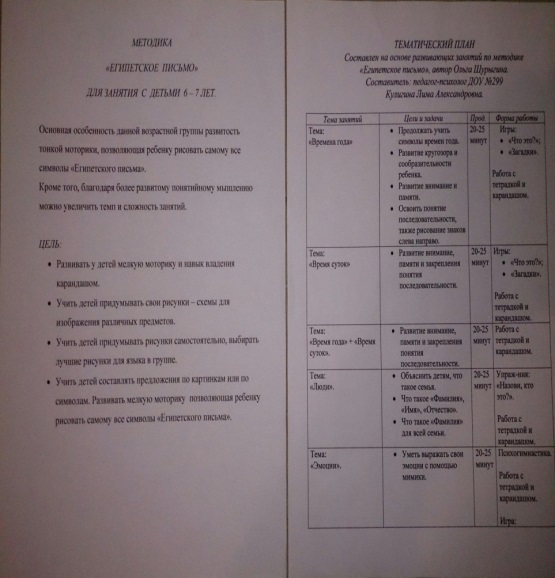 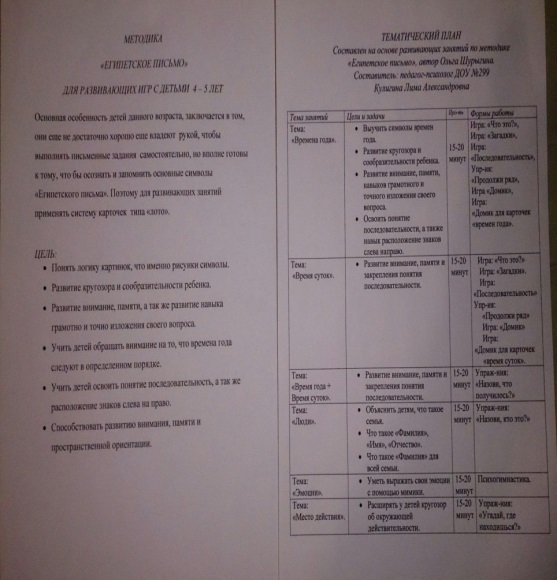 Вступительная часть занятия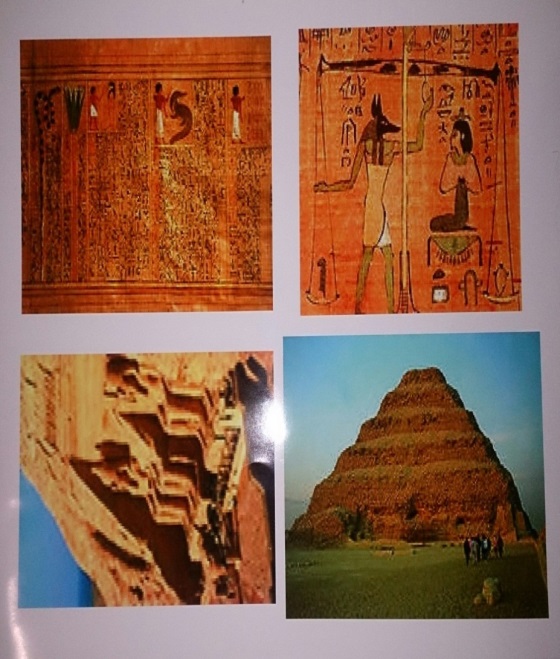 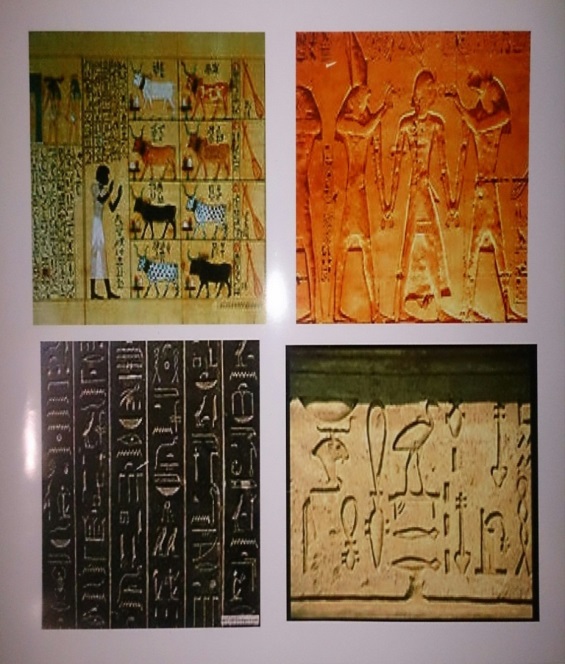 Тема: «Времена года»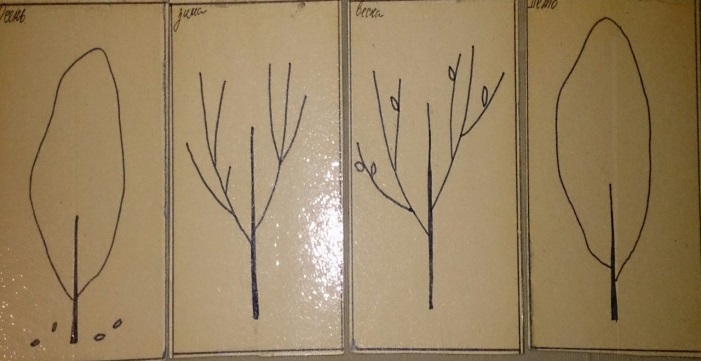 Тема: «Времена года»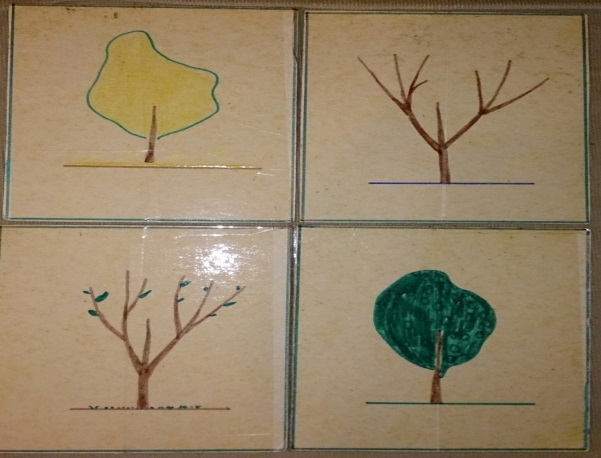 Тема: «Время суток»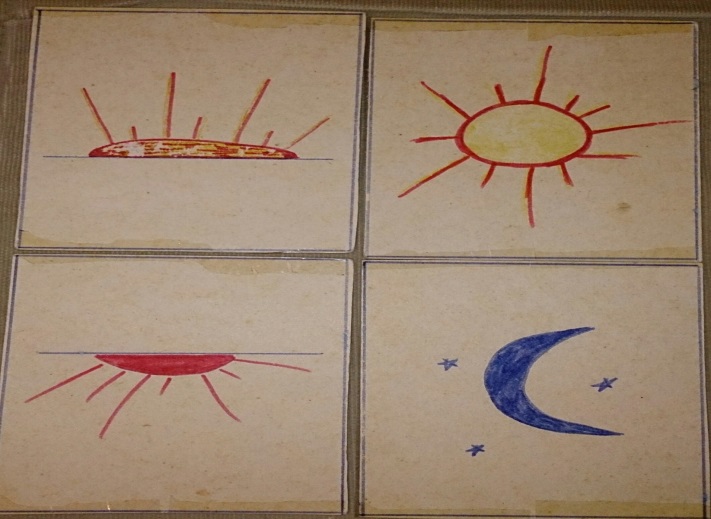 Тема: 
«Времена года» + «Время суток»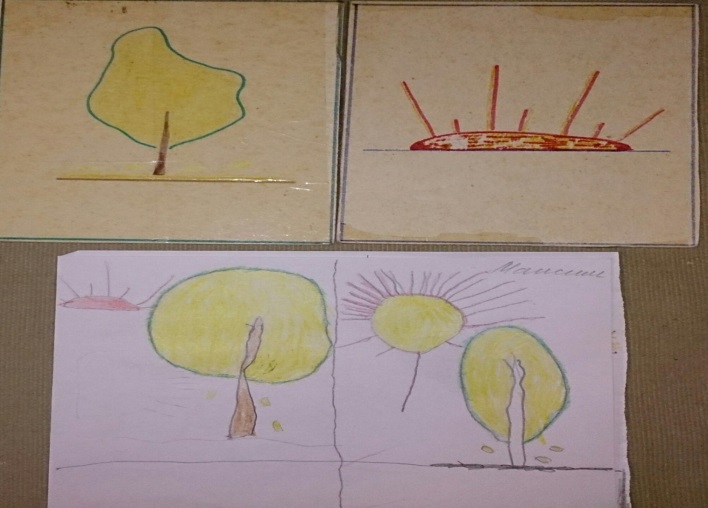 Тема: «Люди»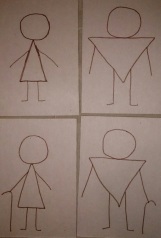 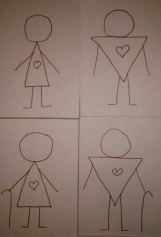 Тема: «Эмоции»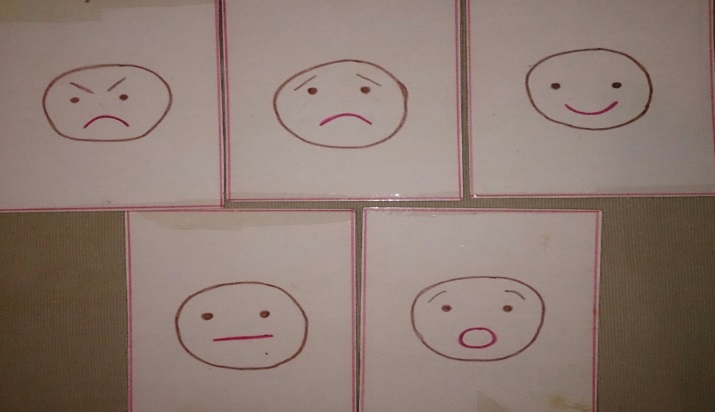 Тема: «Люди» + «Эмоции»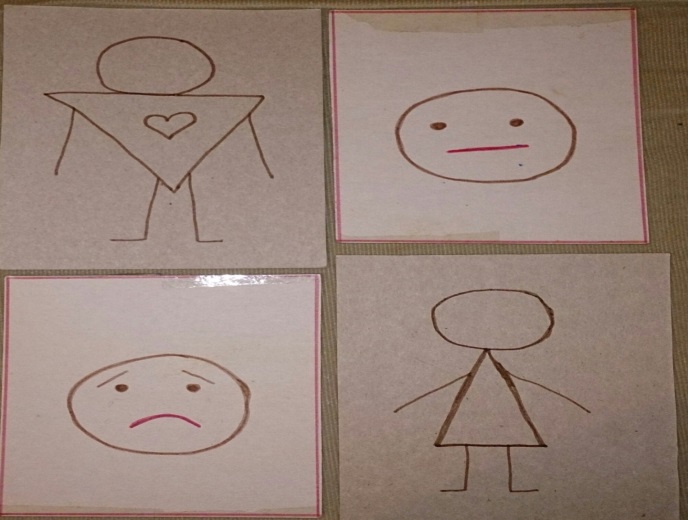 Тема: «Место действия»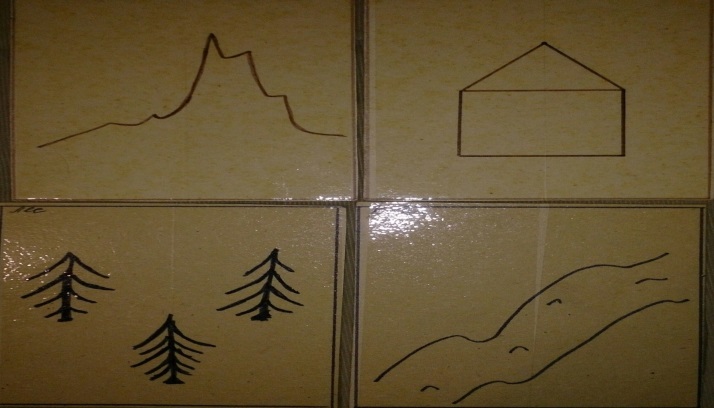 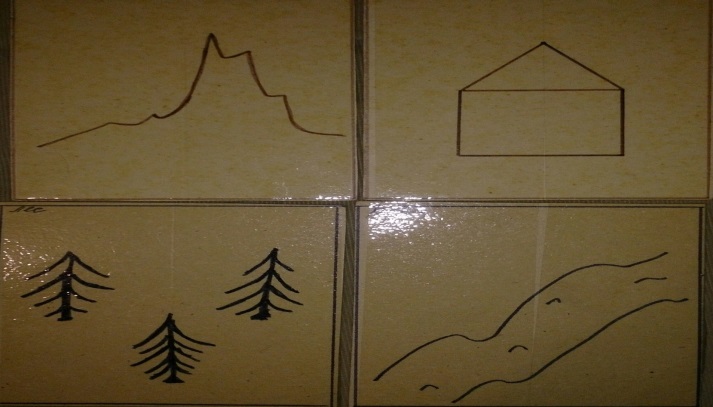 Тема «Действия»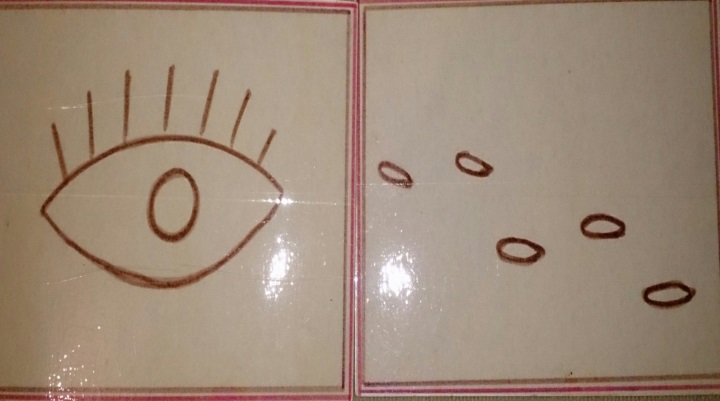 Тема: «Люди» + «Действия»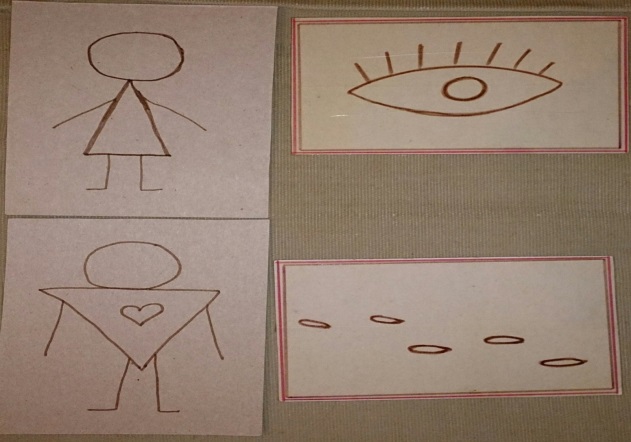 Тема: 
«Люди» + «Эмоции» + «Действия»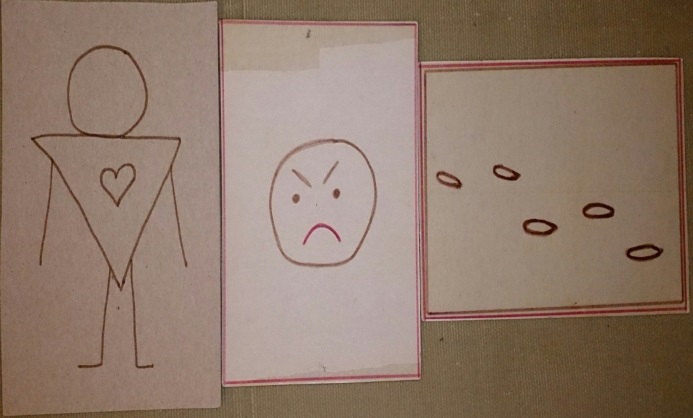 Тема: 
«Люди» + «Эмоции» + «Действия» + «Место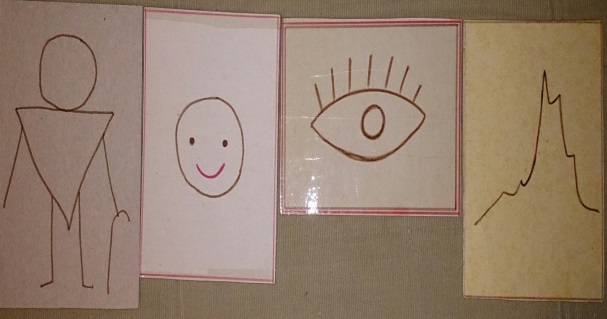 Детские работы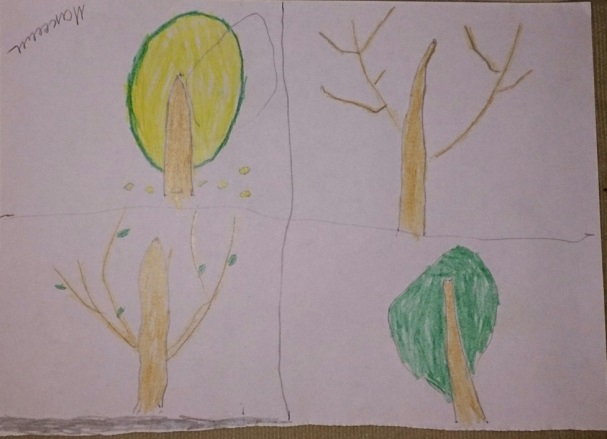 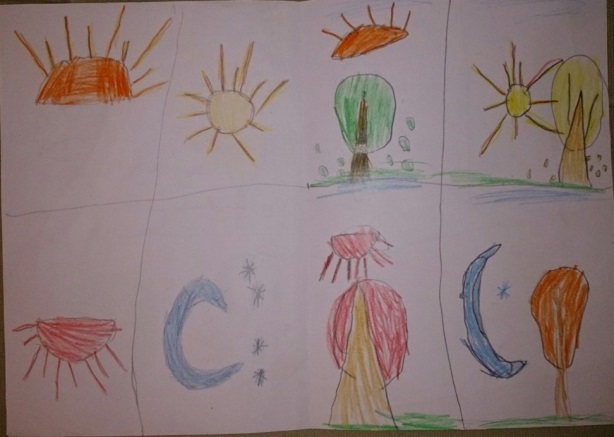 